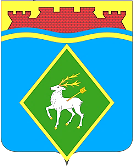 РОССИЙСКАЯ ФЕДЕРАЦИЯРОСТОВСКАЯ ОБЛАСТЬМУНИЦИПАЛЬНОЕ ОБРАЗОВАНИЕ «БЕЛОКАЛИТВИНСКОЕ ГОРОДСКОЕ ПОСЕЛЕНИЕ»АДМИНИСТРАЦИЯ БЕЛОКАЛИТВИНСКОГО ГОРОДСКОГО ПОСЕЛЕНИЯПОСТАНОВЛЕНИЕот 08.11.2023	№ 514г.  Белая КалитваОб отчете об исполнении бюджета Белокалитвинского городского поселения Белокалитвинского района за 9 месяцев 2023 годаВ соответствии со статьей 264.2 Бюджетного кодекса Российской Федерации, статьей 52 Федерального закона от 06.10.2003 года № 131-ФЗ «Об общих принципах организации местного самоуправления в Российской Федерации», статьей 38 Положения о бюджетном процессе в Белокалитвинском городском поселении, утвержденного решением Собрания депутатов Белокалитвинского городского поселения от 30.08.2007 года № 86 «Об утверждении Положения о бюджетном процессе в Белокалитвинском городском поселении», Администрация Белокалитвинского городского поселения п о с т а н о в л  я  е т:1. Утвердить отчет об исполнении бюджета Белокалитвинского городского поселения Белокалитвинского района (далее – местный бюджет) за 9 месяцев 2023 года по доходам в сумме 289 250,5 тыс. рублей, по расходам в сумме 296 366,3 тыс. рублей с превышением расходов над доходами  (дефицит местного бюджета) в сумме 7 115,8 тыс. рублей.Определить, что держателем оригинала отчета об  исполнении бюджета Белокалитвинского городского поселения Белокалитвинского района за 9 месяцев 2023 года является Администрация Белокалитвинского городского поселения.2. В целях информирования населения Белокалитвинского городского поселения опубликовать в средствах массовой информации и разместить на сайте Администрации Белокалитвинского городского поселения сведения о ходе исполнения местного бюджета за 9 месяцев 2023 года согласно приложению к настоящему постановлению.3. Направить настоящее постановление в Собрание депутатов Белокалитвинского городского поселения и в Контрольно-счетную инспекцию Белокалитвинского района.4. Контроль за выполнением настоящего постановления возложить на начальника финансово-экономического отдела Администрации Белокалитвинского городского поселения Филиппову С.И.Глава Администрации Белокалитвинского городского поселения                                 Н.А. ТимошенкоВерно:Начальник общего отдела                                                           М.В.БаранниковаПриложение 1к постановлению Администрации Белокалитвинского городского поселенияот _____________ 2023 года № ____Сведения о ходе исполнения местного бюджета за 9 месяцев 2023 годаИсполнение местного бюджета 9 месяцев 2023 года составило по доходам в сумме 289 250,5 тыс. рублей или 41,5 % к годовому плану и по расходам - в сумме 296 366,3 тыс. рублей или 40,6 %  к плановым годовым назначениям. Дефицит по итогам 9 месяцев 2023 года составил 7 115,8 тыс. рублей.Информация об исполнении местного бюджета за 9 месяцев 2023 года прилагается. Налоговые и неналоговые доходы местного бюджета исполнены в сумме 111 053,5 тыс. рублей или 62,8 %  к годовым плановым назначениям. В сравнении с соответствующим периодом прошлого года объем собственных доходов местного бюджета увеличился на 22 424,5 тыс. рублей. Объем безвозмездных поступлений в местный бюджет за 9 месяцев 2023 года составил 178 197,0 тыс. рублей.  Основные направления расходов местного бюджета: расходы в области жилищно-коммунального хозяйства – 82 107,6 тыс. рублей, в том числе финансовое обеспечение муниципального задания муниципального бюджетного учреждения Белокалитвинского городского поселения «Центр благоустройства и озеленения» - 19 970,1  тыс. рублей; финансовое обеспечение муниципального задания муниципальным бюджетным учреждениям культуры Белокалитвинского городского поселения «Парк культуры и отдыха им. Маяковского», «Белокалитвинская клубная система», «Центр культурного развития», а также другие мероприятия в области культуры – 56 746,4 тыс. рублей, в том числе межбюджетные трансферты бюджету муниципального района из бюджета поселения на осуществление части полномочий по решению вопросов местного значения – 6 416,7 тыс. рублей;расходы в области национальной экономики – 124 190,4 тыс. рублей, в том числе на мероприятия в области дорожного хозяйства 123 953,5 тыс. рублей;расходы в области национальной безопасности и правоохранительной деятельности – 3 207,9 тыс. рублей, в том числе межбюджетные трансферты бюджету муниципального района из бюджета поселения на осуществление части полномочий по решению вопросов местного значения – 3 056,4 тыс. рублей;расходы по охране окружающей среды – 2 210,0 тыс. рублей;расходы в области образования – 24,0 тыс. рублей;расходы в области социальной политики – 667,9 тыс. рублей;расходы в области физической культуры и спорта – 385,1 тыс. рублей, в том числе межбюджетные трансферты бюджету муниципального района из бюджета поселения на осуществление части полномочий по решению вопросов местного значения – 385,1 тыс. рублей.      На реализацию программ Белокалитвинского городского поселения направлено 294 943,0  тыс. рублей, что составляет 40,5 % к годовым плановым назначениям.Просроченная кредиторская задолженность местного бюджета за 9 месяцев 2023 года отсутствует.Приложениек Сведениям о ходе исполнения местного бюджета за 9 месяцев 2023 годаИНФОРМАЦИЯоб исполнении бюджета Белокалитвинского городского поселения Белокалитвинского района за 9 месяцев 2023 года (тыс. рублей) Наименование показателейНаименование показателейУтвержденные бюджетные назначения на годУтвержденные бюджетные назначения на годИсполнениеДОХОДЫНАЛОГОВЫЕ И НЕНАЛОГОВЫЕ ДОХОДЫНАЛОГОВЫЕ И НЕНАЛОГОВЫЕ ДОХОДЫ176 743,3176 743,3111 053,5Налоги на прибыль, доходыНалоги на прибыль, доходы80 491,180 491,156 986,3АкцизыАкцизы3 141,03 141,02 645,0Налоги на совокупный доходНалоги на совокупный доход676,9676,9695,5НАЛОГИ НА ИМУЩЕСТВОНАЛОГИ НА ИМУЩЕСТВО72 252,772 252,727 896,3Налог на имущество физических лицНалог на имущество физических лиц9 573,09 573,01 503,3Транспортный налогТранспортный налог34 457,434 457,48 626,2Земельный налогЗемельный налог28 222,328 222,317 766,8ДОХОДЫ ОТ ИСПОЛЬЗОВАНИЯ ИМУЩЕСТВА, НАХОДЯЩЕГОСЯ В ГОСУДАРСТВЕННОЙ И МУНИЦИПАЛЬНОЙ СОБСТВЕННОСТИДОХОДЫ ОТ ИСПОЛЬЗОВАНИЯ ИМУЩЕСТВА, НАХОДЯЩЕГОСЯ В ГОСУДАРСТВЕННОЙ И МУНИЦИПАЛЬНОЙ СОБСТВЕННОСТИ10 872,010 872,012 086,2ДОХОДЫ ОТ ОКАЗАНИЯ ПЛАТНЫХ УСЛУГ И КОМПЕНСАЦИИ ЗАТРАТ ГОСУДАРСТВАДОХОДЫ ОТ ОКАЗАНИЯ ПЛАТНЫХ УСЛУГ И КОМПЕНСАЦИИ ЗАТРАТ ГОСУДАРСТВА5 593,55 593,55 929,9ДОХОДЫ ОТ ПРОДАЖИ МАТЕРИАЛЬНЫХ И НЕМАТЕРИАЛЬНЫХ АКТИВОВДОХОДЫ ОТ ПРОДАЖИ МАТЕРИАЛЬНЫХ И НЕМАТЕРИАЛЬНЫХ АКТИВОВ3 585,33 585,34 210,6ШТРАФЫ, САНКЦИИ, ВОЗМЕЩЕНИЕ УЩЕРБАШТРАФЫ, САНКЦИИ, ВОЗМЕЩЕНИЕ УЩЕРБА130,8130,8180,8ПРОЧИЕ НЕНАЛОГОВЫЕ ДОХОДЫПРОЧИЕ НЕНАЛОГОВЫЕ ДОХОДЫ0,00,0422,9БЕЗВОЗМЕЗДНЫЕ ПОСТУПЛЕНИЯБЕЗВОЗМЕЗДНЫЕ ПОСТУПЛЕНИЯ520 705,1520 705,1178 197,0БЕЗВОЗМЕЗДНЫЕ ПОСТУПЛЕНИЯ ОТ ДРУГИХ БЮДЖЕТОВ БЮДЖЕТНОЙ СИСТЕМЫ РОССИЙСКОЙ ФЕДЕРАЦИИБЕЗВОЗМЕЗДНЫЕ ПОСТУПЛЕНИЯ ОТ ДРУГИХ БЮДЖЕТОВ БЮДЖЕТНОЙ СИСТЕМЫ РОССИЙСКОЙ ФЕДЕРАЦИИ525 086,7525 086,7181 878,6Дотации бюджетам бюджетной системы Российской ФедерацииДотации бюджетам бюджетной системы Российской Федерации33 052,233 052,232 395,1Субсидии бюджетам бюджетной системы Российской Федерации (межбюджетные субсидии)Субсидии бюджетам бюджетной системы Российской Федерации (межбюджетные субсидии)3 946,53 946,53 637,7Субвенции бюджетам бюджетной системы Российской ФедерацииСубвенции бюджетам бюджетной системы Российской Федерации0,20,20,2Иные межбюджетные трансфертыИные межбюджетные трансферты488 087,8488 087,8145 845,6ПРОЧИЕ БЕЗВОЗМЕЗДНЫЕ ПОСТУПЛЕНИЯПРОЧИЕ БЕЗВОЗМЕЗДНЫЕ ПОСТУПЛЕНИЯ220,0220,0920,0ВОЗВРАТ ОСТАТКОВ СУБСИДИЙ, СУБВЕНЦИИ И ИНЫХ МЕЖБЮДЖЕТНЫХ ТРАНСФЕРТОВ, ИМЕЮЩИХ ЦЕЛЕВОЕ НАЗНАЧЕНИЕ, ПРОШЛЫХ ЛЕТВОЗВРАТ ОСТАТКОВ СУБСИДИЙ, СУБВЕНЦИИ И ИНЫХ МЕЖБЮДЖЕТНЫХ ТРАНСФЕРТОВ, ИМЕЮЩИХ ЦЕЛЕВОЕ НАЗНАЧЕНИЕ, ПРОШЛЫХ ЛЕТ-4 601,6-4 601,6-4 601,6ИТОГО ДОХОДОВИТОГО ДОХОДОВ697 448,4697 448,4289 250,5РАСХОДЫРАСХОДЫОБЩЕГОСУДАРСТВЕННЫЕ ВОПРОСЫОБЩЕГОСУДАРСТВЕННЫЕ ВОПРОСЫ41 619,541 619,526 827,0Функционирование Правительства Российской Федерации, высших исполнительных органов государственной власти субъектов Российской Федерации, местных администрацийФункционирование Правительства Российской Федерации, высших исполнительных органов государственной власти субъектов Российской Федерации, местных администраций36 275,736 275,723 326,9 Обеспечение деятельности финансовых, налоговых и таможенных органов и органов финансового (финансово-бюджетного) надзора Обеспечение деятельности финансовых, налоговых и таможенных органов и органов финансового (финансово-бюджетного) надзора404,2404,2301,4Резервные фонды Резервные фонды 262,0262,00,0Другие общегосударственные вопросы Другие общегосударственные вопросы 4 677,64 677,63 198,7НАЦИОНАЛЬНАЯ БЕЗОПАСНОСТЬ И ПРАВООХРАНИТЕЛЬНАЯ ДЕЯТЕЛЬНОСТЬНАЦИОНАЛЬНАЯ БЕЗОПАСНОСТЬ И ПРАВООХРАНИТЕЛЬНАЯ ДЕЯТЕЛЬНОСТЬ4 277,04 277,03 207,9Защита населения и территории от чрезвычайных ситуаций природного и техногенного характера, гражданская оборонаЗащита населения и территории от чрезвычайных ситуаций природного и техногенного характера, гражданская оборона13,113,10,0Защита населения и территории от чрезвычайных ситуаций природного и техногенного характера, пожарная безопасностьЗащита населения и территории от чрезвычайных ситуаций природного и техногенного характера, пожарная безопасность4 091,94 091,93 073,2Другие вопросы в области национальной безопасности и правоохранительной деятельностиДругие вопросы в области национальной безопасности и правоохранительной деятельности172,0172,0134,7НАЦИОНАЛЬНАЯ ЭКОНОМИКАНАЦИОНАЛЬНАЯ ЭКОНОМИКА220 768,4220 768,4124 190,4Дорожное хозяйство (дорожные фонды)Дорожное хозяйство (дорожные фонды)220 458,4220 458,4123 953,5Другие вопросы в области национальной экономикиДругие вопросы в области национальной экономики310,0310,0236,9ЖИЛИЩНО-КОММУНАЛЬНОЕ ХОЗЯЙСТВО ЖИЛИЩНО-КОММУНАЛЬНОЕ ХОЗЯЙСТВО 339 689,0339 689,082 107,6Жилищное хозяйство Жилищное хозяйство 5 549,15 549,12 842,6Коммунальное хозяйство Коммунальное хозяйство 82 131,482 131,432 795,4Благоустройство Благоустройство 252 008,5252 008,546 469,6ОХРАНА ОКРУЖАЮЩЕЙ СРЕДЫОХРАНА ОКРУЖАЮЩЕЙ СРЕДЫ3 111,03 111,02 210,0Другие вопросы в области охраны окружающей средыДругие вопросы в области охраны окружающей среды3 111,03 111,02 210,0ОБРАЗОВАНИЕОБРАЗОВАНИЕ30,030,024,0Профессиональная подготовка, переподготовка и повышение квалификацииПрофессиональная подготовка, переподготовка и повышение квалификации30,030,024,0КУЛЬТУРА, КИНЕМАТОГРАФИЯКУЛЬТУРА, КИНЕМАТОГРАФИЯ119 132,1119 132,156 746,4Культура Культура 119 132,1119 132,156 746,4СОЦИАЛЬНАЯ ПОЛИТИКАСОЦИАЛЬНАЯ ПОЛИТИКА910,6910,6667,9Пенсионное обеспечениеПенсионное обеспечение650,0650,0407,7Социальное обеспечение населенияСоциальное обеспечение населения260,6260,6260,2ФИЗИЧЕСКАЯ КУЛЬТУРА И СПОРТ ФИЗИЧЕСКАЯ КУЛЬТУРА И СПОРТ 517,0517,0385,1Массовый спорт Массовый спорт 517,0517,0385,1ВСЕГО РАСХОДОВ ВСЕГО РАСХОДОВ 730 054,6730 054,6296 366,3ДЕФИЦИТ (–), ПРОФИЦИТ (+) ДЕФИЦИТ (–), ПРОФИЦИТ (+) -32 606,2-32 606,2-7 115,8ИСТОЧНИКИ ВНУТРЕННЕГО ФИНАНСИРОВАНИЯ ДЕФИЦИТА ИСТОЧНИКИ ВНУТРЕННЕГО ФИНАНСИРОВАНИЯ ДЕФИЦИТА 32 606,232 606,27 115,8Изменения остатков средств на счетах по учету средств бюджетаИзменения остатков средств на счетах по учету средств бюджета32 606,232 606,27 115,8